Step 1 : Créer un compte le site dial campus :-Remplir tous les champs! (it sounds obvious but this will take you a lot of time)-AY HAJA kayna f cv dialek, doit être scannée-I quote, sometimes even les relevés de notes dial 6ème w lbac, wakha I'm not sure drthom f campus (7it une autre école tlbathom via poste)-Tu fais le choix des écoles, depuis le site de campus nit, tu écris un mot clé 3la le master li baghi, t'as droit à 15 masters-Tkhelles campus 1500dhs, et tu scannes le justificatif du paiement, (wla man3ref homa ils le font but I think you have to do it)STEP 2 : kaddar en même temps que STEP 1 : t9iyed f TCF, dowez TCF, tu récupères l'attestation (tahiya je me souviens plus tu la scannes wla c'est eux qui font ça)Tu complètes ton dossier campus, avec les attestations de stages w kollchi, les 15 masters, then you submityou wait for the answer dial les écolesTu valides ton choix men dok li 3jbok-une fois le choix validé touuuus les justificatifs tu valides définitivement ton dossier campus, w katsennaSTEP 3 : En attendant 3la maydiro la vérification, katjme3 lwra9 (Kaynin à la fin de ce ducoment) -l'hebergement kat9iyed f wa7ed le site smito les CROUS kaynin les offres dial lkra, wla sinon si ton université 3endha l'internat kadfe3 lihom (c'est ce que j'ai fait donc je connais pas la procédure dial les crous)katsenna wa7ed ch'her wla 2 semaines wla une semainenta w zahrakun fois ils valident le dossier, ils te donnent l'autorisationSTEP 4 : Obtenir l'autorisation de dépôt de visa de la demande-Tu pars  le lien li ghay3tiwk, kitsemma TLS contact, tu crées un dossier, tu choisis la date du visa li bghiitiHOW MUCH IT COOOOOSTSTCF : 1600dhs, CAMPUS : 1500dhs, Blocage min pour le visa 85000 dhs, Visa normalement chi 1090dhs wla man3ref lmohim nhar tbghi dfe3 dir screenshot dial l’autorisation campus dik sa3a atkhelless ghir ness chi 570 wla man3ref 590dhs + 275dhs frais dial TLS contact la société qui s’occupe de la réception des dossiers-Les universités entre 2500dhs/an tal 15000 dhs enfin un peu plus, ana mine 1600euros 7it ingénierieMore important stuff you need to know, ch7al aykhessek dial lwe9t pour la procédure-Campus, pour remplir les champs, et choisir les 15 universités(ou master) max 15 Fevrier(had l3am darou tal 31 mars, mais nta w zehrek)la réponse des écoles, ALLAAAAAAAHO a3lam, ana kayn chi 5 mazal ga3 ma jawbouni l7ed l2anJe crois je ne suis PAAAAAS sûre, faut s’assurer, mais sma3t ila weslek l’accusé de réception w majawbatekch l’école après 2 mois t’es automatiquement admis.-la validation du dossier par Campus après avoir effectué le choix définitif dial l'école; bon y'en a li men avril tal juin 3ad jawbouhom, kayn li jawbohom f 2 semaines, dakchi très aléatoire-La décision du visa, men le jour dial le RDV TLS jusqu'à la réponse t'as entre 10 jours à 20 jours ana ça m’a pris 25 jours environLe blocage EST OBLIGATOIRE, l7ala lwa7ida si ton garant 3aych berra w salaire dialo 3 ou 4 fois dik la somme à bloquer ma39eltch wach katji 615 euros ou 715 euros par mois, autrement dit si la somme à bloquer est 700 euros, il doit toucher entre 2100 et 2800 euros par mois et plus, JE CROIS, ana ma3endi ta7ed berra donc je ne sais pas et ça dépend du nombre de personnes à sa charge;Si tu n'as pas de garant en FranceHOW MUCH KHASS YKOUN 3ENDEK FLCOMPTE AVANT DE PARTIRPlusieurs étudiants kis7ab lihom faut bloquer dik 85000dhs safi, maghay3tiwkch lvisa :<Khass ton compte ykoun fih à paaaaaart les 85000dhs khass ton compte ykoun fih :-flous l9raya -lkra -dépôt de garantie (un deuxième mois dial lkra)-sécurité sociale (chi 2500dhs) -1 mois dial lmakla (7it le temps que le virement passe khass entre 2 à 4 semaines)Les banques ferment lundi en France Une fois en France : il faut donner dak le document dial l’OFII (à trouver sur le site du consulat, section visa long séjour études) avec le passeport, à faire dès que possible, moi c’est mon université qui s’en occupe, donc à partir de là je ne sais pas comment ça se passe.L7assoul, Allah yweffe9 ha les documents DANS CET  ORDRE à présenter à TLS le jour du rendez vous (makisowlokch 3la walou, kibghi ghir des photocopies, et di m3a les originaux, ghayakhdo men 3endek l’original dial l’attestation de blocage, chi lakhor kollo ghir les copies)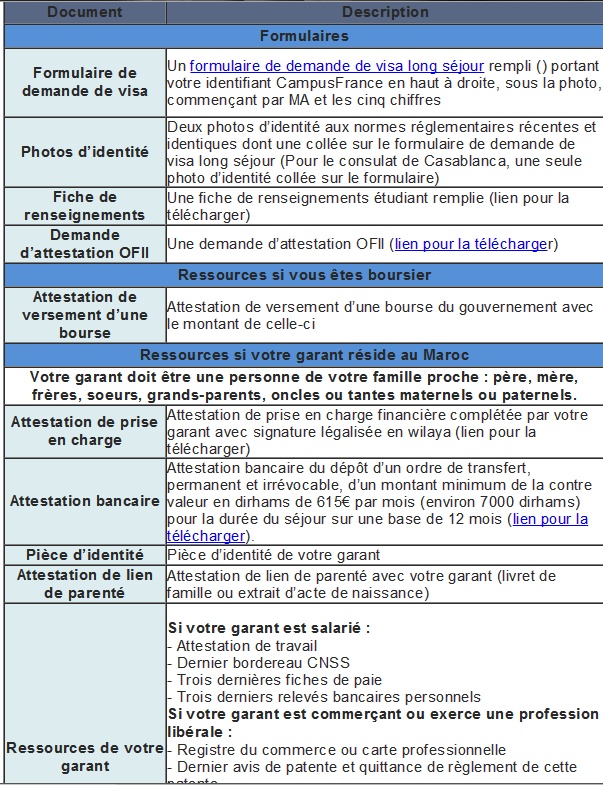 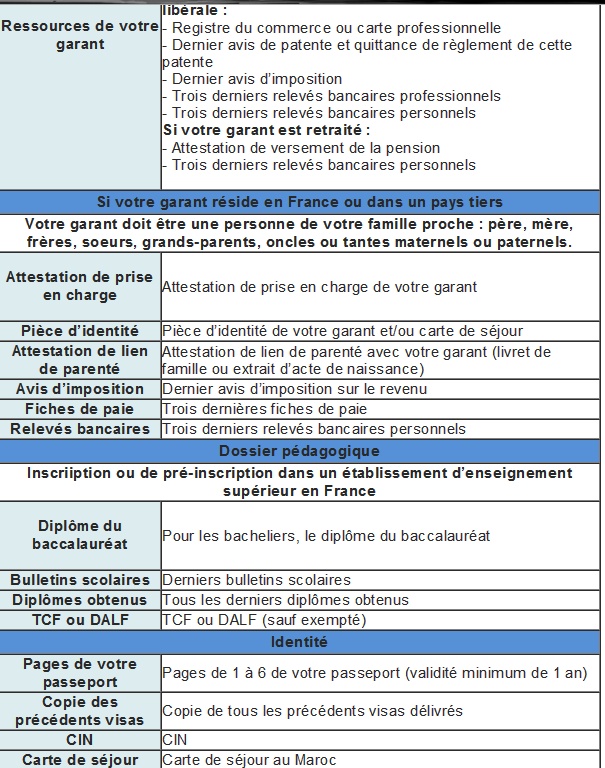 